	Car Number        	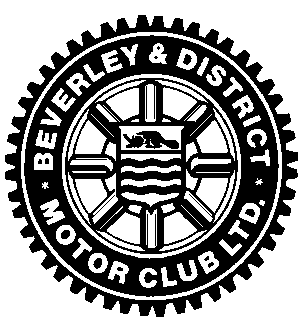 Damage Declaration – To be filled in by the driver at the end of the event.I have/have not been involved in any accident causing damage to property or injury to persons during this event.Driver’s Signature_________________________DETAILS AND LOCATION OF ANY ACCIDENT CAUSING DAMAGE MUST BE SHOWN OVERLEAFBeverley & District Motor Club LtdBeverley & District Motor Club LtdXXXXXXXXXX - XXth XXXXXX 20XX - Time CardXXXXXXXXXX - XXth XXXXXX 20XX - Time CardClassCar Number               12DriverNavigatorControl
NumberCar 0 DueCar 0 DueDue TimeDue TimeSectionMinsMax.
MakeupActual TimeActual TimeActual TimeActual TimeAppMarshal’s
SignatureApproach FromDepart HeadingPenaltiesPenaltiesControl
NumberHoursMinsHoursMinutesSectionMinsMax.
MakeupHoursMinsMinsSecsDirMarshal’s
SignatureApproach FromDepart HeadingFailsMinutesMTC12000-STC22010103STC3201993ENESTC42029103NWSTC52040113STC62052123ESTC72105134STC8211493WSTC9212066STC10212555NMTC11213388-Sub-TotalSub-TotalPanicsPanicsRoute
ChecksRoute
ChecksTotalTotalRoute CheckRoute CheckRoute CheckRoute CheckRoute CheckRoute Check123456789101112131415161718192021222324